Profile: A Care Team Leader's Roles and Responsibilities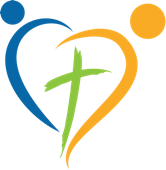 • Role requires about an hour of time each week• Checks in with the foster family via a weekly phone call (5-10 minutes)• Communicates via a weekly email to the Care Team - relaying prayer requests and needs that arise• Initiates and updates the Care Calendar• Encourages the foster family and the volunteers in the Care Team• May also fill the role of Family Helper or a Child Mentor, but can also choose to fill only the role of    Team Leader• Maintains confidentiality regarding sensitive issues• Builds close relationship with their foster family – it’s all about relationship!• Prays for the foster family and their Care Team on a regular basis• Contacts the Church Champion when unsure of how to handle a given situation or when a need arises    within the foster family that the Team Leader is uncertain of how to meet